L’entrepriseLa société SI-Tech est implantée à Bordeaux. Elle a été créée par M. Larrieux et emploie 12 salariés.Elle est spécialisée dans la création, la vente et la maintenance de solutions informatiques clé en main (matériels, logiciels et réseaux). Par ailleurs, elle assure des formations professionnelles.Contexte professionnelLa société travaille essentiellement avec des professionnels et le risque clients n’a jamais été un souci pour l’entreprise. Mais depuis quelques temps, plusieurs factures sont revenues impayées et M. Larrieux a dû s’occuper personnellement de ces clients pour faire rentrer l’argent. Il y a consacré beaucoup de temps et a tout géré par téléphone.Á ce jour, il n’existe pas de procédure de relance. M. Larrieux souhaite mettre en place une procédure de relance graduée des clients en retard de paiement. Travail à faireConcevez cette procédure de relance client et proposez les documents correspondants.Concevez sous Excel un tableau qui permette de suivre les relances clients.Mission 4 – Mettre en place des procédures de relanceMission 4 – Mettre en place des procédures de relance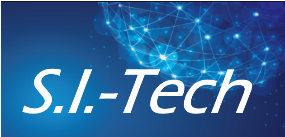 Durée : 1 h 10’ou 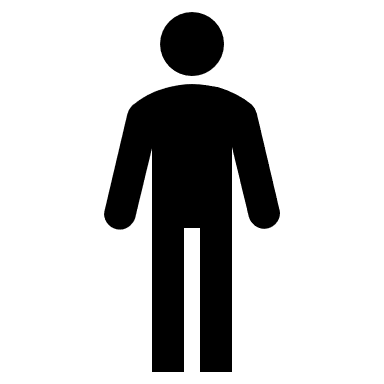 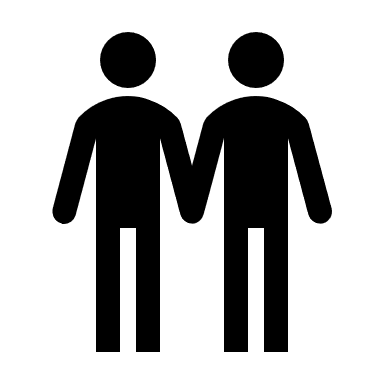 Source